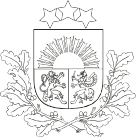 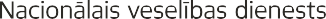 JŪSU IZMEKLĒJUMA NR:DATUMS:UZAICINĀJUMSNO VESELĪBAS MINISTRIJAS UN NACIONĀLĀ VESELĪBAS DIENESTACien.Aicinām Jūs izmantot šo vēstuli, lai bez maksas veiktu dzemdes kakla profilaktisko pārbaudi! Kādēļ tas ir svarīgi? Lai parūpētos par sevi, jo regulāra pārbaudes veikšana sniedz iespēju pārliecināties par to, ka ar veselību tiešām viss ir kārtībā.Ja pašsajūta bija laba, bet pārbaudē tomēr tiek atrastas pirmsvēža izmaiņas, nevajag satraukties! Tā ir iespēja uzsākt savlaicīgu ārstēšanos, lai novērstu slimības attīstību.Laba veselība vienmēr sākas ar profilaksi un tā ir ieteicama ikvienam. Jo tikai regulāra pārbaužu veikšana sniegs patiesu drošības sajūtu un pārliecību par veselību, vai arī sniegs iespēju savlaicīgi atklāt to, kam jāpievērš Jūsu un ārsta uzmanība.Profilaktiskā pārbaude – tās ir rūpes par sevi!Profilaktisko pārbaudi var veikt pie sava ginekologa vai vēršoties pie jebkura cita ginekologa, kuram ir noslēgts līgums ar Nacionālo veselības dienestu (ginekologa, kurš sniedz valsts apmaksātus pakalpojumus).Visu ārstniecības iestāžu saraksts: www.rindapiearsta.lv